INICIAL:                    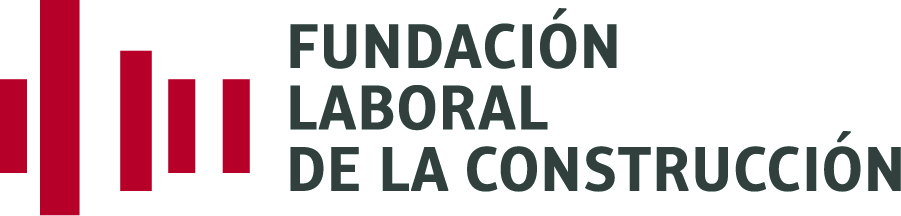 Nº EXPEDIENTE:                            RENOVACIÓN:       Nº DE REGISTRO:        HDescripción de los medios materiales, didácticos e instrumentales que se van a dedicar a esta actividad.Descripción de los medios materiales, didácticos e instrumentales que se van a dedicar a esta actividad.CANTIDADDENOMINACIÓN Y ESPECIFICACIONES TÉCNICAS